THANK YOU LETTER FOR SPONSORING MY EDUCATION(Your address)(City, State, Zip Code)Date (dd/mm/yy)Name of Sponsor (Can also be the name of an organization who has chosen to sponsor)(Sponsor address)(City, State, Zip Code)Dear Mr./Mrs./Ms (first and last name)It gives me immense pleasure to inform you that I have received the sponsorship of amount (mention the sum) for pursuing my education in (mention your college/institute name). I shall always be grateful to you for getting me this opportunity.Studies have always been a crucial part of my life and I had always looked up to the education system of our country. I was hopeful that someday I too will apply in the top universities and get the best grades ever. Little was I aware back then, that you would be responsible for making my dream come true.I am eternally thankful to you for choosing me for this sponsorship and I shall live up to your expectations from me, in terms of education.Thanking you.Yours sincerely,Your nameYour Institute/College NameYour contact number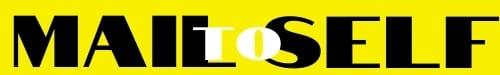 